
Goodyear Elementary School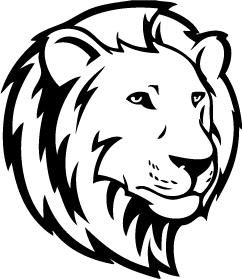 Bulletin Board News for the Week of December 3, 2018Recognitions: Our therapy dogs visit classrooms every other Friday. Teachers assign kindness points when students show kindness towards others. Our last visits were to Mrs. Gibbons’ grade 1 and Mrs. White’s grade 2. Our next scheduled visit is this Friday. Congratulations to Mrs. Billings’ grade 2 for earning the top attendance rate for November at 98.61% They will earn a class prize with Mr. Kessaris. Mrs. Doherty’s grade 4 had the top attendance rate for October.Report Cards: Report Cards will be posted in Portals this Friday afternoon. Due to the timing of the posting, they should be available by 3:30 pm. Included in this message are instructions for families to access  the report cards in Portals.After the Bell: The current session will end on Friday, 12/7 and the new session will begin on Monday, 12/10 and run through Friday, 1/24. Registration will be sent home this week.Traffic: Please continue to observe all traffic signs and protocols around the school. We appreciate your cooperation as student safety takes first priority.PTO Update: Our PTO has been hard at work with several recent and upcoming events. We earned 2nd place for in the Lions Club Halloween Parade Float Contest and 3rd place in the Festival on the Common Tree Decorating Contest. The PTO also ran another successful Craft Fair and sponsored our first Turkey Trot fundraiser. Please send in your donations for the Turkey Trot if you have not already done so. The next PTO meeting is this Wednesday 12/5. Mr. Kessaris will give a short presentation on standards-based report card grading.Upcoming Dates & EventsWednesday, December 5:	Grade 4 Field Trip & Grade 5 Field Trip				PTO Meeting 7:00 in libraryFriday, December 7:		Enrichment: Change is Simple (grades 3-5)				Character Recognition Assembly: Respect				Elementary report cards posted in PortalsSunday, December 9:		PTO Holiday Breakfast 9:00 am - 12:00 pm WMHS cafeteriaMonday, December 10:	Enrichment: New England Percussion EnsembleWednesday, December 12:	School Store: Holiday EditionFriday, December 14:	PTO Raffle Sale hosted by grade 3Tuesday, December 18:	Holiday Show 9:00 am all gradesFriday, December 21:	Early-release day 12:30 pm (no After the Bell classes)Winter Vacation: Monday, December 24 - Tuesday, January 1. Schools reopen on Wednesday, January 2, 2019.